Thursday 4 August, 2016Year 6 End of Year Celebrations Parent MeetingWednesday 17 August, 2016Dear Parents/Caregivers,Year 6 are beginning to get themselves ready for the end of year celebrations. The Year 6 team are having a meeting to discuss the organisation of graduation, yearbook and end of year functions. Graduation celebrations will be essentially the same as what has occurred in recent years with a Liturgy of the Word in the Church, then speeches, cake cutting and slide show in the Year 6 space and finishing with supper in the undercroft area. This has been proven to be manageable, pleasant and enjoyable and a fitting way to graduate the students onto high school.In a slight change to our traditions the whole school Archway (Guard of Honour) will be held in the afternoon following our Term 4 Gold Awards Celebration of Learning on their very last day here at school - Thursday 15th December. This will be followed by their sports and activities day at St Marys Indoor Sports Centre on Friday 16th December which all students are expected to attend.Graduation will be on Wednesday 7 December, 2016 from 6:30pm to 7:30pm.The meeting will occur Wednesday 17 of August at 3.10pm for parents. If you are available and are interested in attending, please return the note below with your name and phone number. Many thanks, Mrs Luyt, Miss Ryan and Mr Eisenhuth Year 6 Team _ _ _ _ _ _ _ _ _ _ _ _ _ _ _ _ _ _ _ _ _ _ _ _ _ _ _ _ _ _ _ _ _ _ _ _ _ _ _ _ _ _ _ Year 6 End of Year Celebrations Parent MeetingWednesday 17 August, 2016 I will be attending the Year 6 meeting on Wednesday 10 August, 2016Parents Name: ________________________________Contact number: ______________________________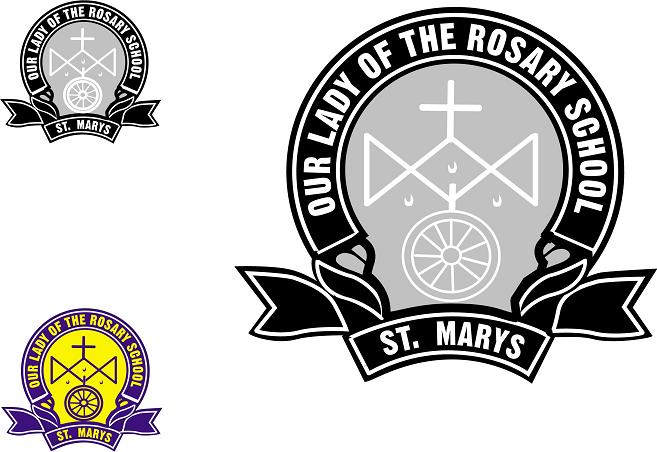 Our Lady of the Rosary32b Saddington Street, St Marys NSW 2760PO Box 811, St Marys 1790Phone:  9623 2500Email:  olorstmarys@parra.catholic.edu.auWebsite:  www.olorstmarys.catholic.edu.au